  ,        ASSEMBLEE GENERALE ELECTIVERENOUVELLEMENT  DES MEMBRES DU BUREAU DE LIGUE DU SAMEDI 21 MAI 2016Les arbitres de wilaya en exercice et les présidents des clubs qui voudraient se porter candidats aux fonctions de membresdu bureau de la ligue, devront remplir et déposer au secrétariatde la ligue leurs fiches de candidatures (à retirer du secrétariat général)remplies et signées au plus tard jeudi 05 mai 2016 a 17 heures.Passé ce délai, aucune candidature ne sera acceptée.Conditions d’éligibilitéArticle 46 Les candidats aux fonctions de Président  ou membres du bureau de la ligue de wilaya de football doivent répondre aux conditions d’éligibilité ci-après :Etre membre de l’assemblée générale ;Etre de nationalité algérienne ;Etre âgé au minimum de 26 ans ;Jouir de ses droits civils et civiques ;Ne pas avoir subi de sanction sportive grave ;Avoir au minimum un niveau de formation (secondaire minimum) justifié, soit par des titres, soit par l’exercice d’une fonction de responsabilité au sein du secteur public ou privé ;Avoir exercé des responsabilités dans des institutions ou associations du secteur des sports pendant au moins trois années consécutives ;Ne pas avoir été condamné à une peine infamante privative de liberté.Article 50 :A) - Le président de la ligue de wilaya de football est élu au scrutin direct et secret et à la majorité simple des voix pari les membres indépendants de l’assemblée générale.Au sens des présents statuts, sont considérés comme membres indépendants :Les experts de la fédération algérienne de football ;Les anciens présidents élus de la ligue de wilaya de football.B) - Les membres du bureau de ligue sont élus par les collèges d’électeurs comme suit :Pour l’élection des experts cooptés de la fédération algérienne de football :les experts cooptés de la fédération algérienne de football, élisent trois (03) membres parmi les pairs ;2. Les arbitres élisent un (01) membre parmi leurs pairs ;3. Pour l’élection des représentants des Présidents des clubs de football des divisions de la wilaya :Les représentants des Présidents des clubs de football des divisions de la wilaya ou leurs représentants élus, élisent deux (02) membres parmi leurs pairs.Article 36 Le bureau de ligue est composé, outre du président élu, de six (06) membres élus au sein de l’assemblée générale (3 représentants des experts de la FAF, 1 arbitre élu et 2 présidents de clubs élus).du secrétaire général ;du directeur technique de wilaya,du médecin de ligue.Tous les membres élus du bureau de ligue disposent d’une voix délibérative.En cas d’égalité de voix, celle du président est prépondérante.Article 37 Le secrétaire général, le médecin et le directeur technique de wilaya sont nommés par le Président de la ligue de wilaya de football, après avis du président de la fédération algérienne de football et assistent au bureau de ligue avec voix consultative.ASSEMBLEE GENERALE EXTRAORDINAIREDE MISE EN CONFORMITE DES STATUTSL’ensemble des clubs sont informés qu’une assemblée générale extraordinaire de mise en conformité des nouveaux statuts de la ligue de football aura lieu samedi 17 mai 2016 à 10h30 au niveau du salon d’honneur de l’OPOW.Ordre du jour :Approbation des nouveaux statuts adoptés par le bureau fédéral en date du 29-02-2016 et approuvés par arrêté ministériel N° 132 du 16-04-2016 et du règlement intérieur de la ligue.NB : Les nouveaux statuts ainsi que le règlement intérieur sont disponibles et peuvent être consultés sur le site web de la ligue www.lfwb.org  dans la rubrique « Textes officiels ».Cet avis tient lieu de convocation.COMMISSION DE DISCIPLINE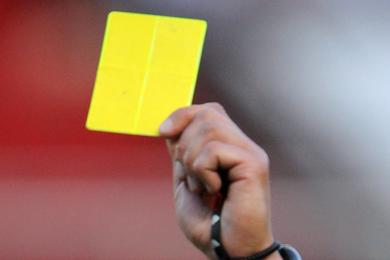 REUNION DU  19-04-2016Membres présents : GUEMDJAL                     Avocat, PrésidentDJOUAMA                       Membre DJOUDER                       Secrétaire  Général Ordre du jour :     Audition  des dirigeants et officiels.Traitement des affaires disciplinaires.Honneur – seniorsAffaire N° 558 :   ARBB / SSSA  du 22-04-2016 (S)- BAOUCHE  Nassim ( ARBB – LN° 061367 ) – avertissement.- CHABANE  Nassim ( SSSA – LN° 062170 ) – avertissement.Affaire N° 559 :   CRM / AST  du 22-04-2016 (S)- IGUENANE  Billal ( CRM – LN° 061126 ) – avertissement.- MEHIDI  Yazid  ( CRM – LN° 061116 ) – avertissement.- SAADI  Mazigh  ( AST – LN° 061271 ) – avertissement.- HADJARA  Yacine ( AST – LN° 061281 ) – avertissement.- Partie arrêtée à la 77° minute pour agression sur arbitre sur le score de 2 buts à 0 en faveur de l’équipe visiteuse, la CJD décide :- Match perdu par pénalité à l’équipe du CRM au profit de celle de l’AST sur le score de 3 buts à 0.- RAMDANI Massinissa ( CRM – LN° 061391 ) – 2 ans de suspension ferme pour agression sur arbitre + amende de 20 000 DA (Article 116 des RG + circulaire FAF).- Vu le rapport complémentaire de l’arbitre qui signale les insultes et propos grossiers après la remise des feuilles de match, BOUDRIES Hillal ( CRM – LN° 061120 ) – 04 MF pour insultes envers arbitre + amende de 5000 DA.Affaire N° 560 :   NCB / JSB  du 23-04-2016 (S)- KAFI  Fawzi ( JSB – LN° 061389 ) – 01 MF pour cumul d’avertissements (exclu).- AIT-ZENATI  Nabil ( JSB – LN° 061078 ) – avertissement.- TARAKI  Hamza ( NCB – LN° 061013 ) – avertissement.Honneur – U 20Affaire N° 561 :   USS / CRBA du 23-04-2016 (U20)- KHALED  Fouad  ( USS – LN° 062030 ) – avertissement.- OUAZENE  Fayçal ( CRBA – LN° 063231 ) – avertissement.Affaire N° 562 :   CSPC / SRBT du 23-04-2016 (U20)- ROUMANE  Aissa ( CSPC – LN° 062301 ) – 02 MF pour insultes envers arbitre (exclu) + amende de 7000 DA ( Article 100 des RG )- KHIREDDINE  Hamanou ( CSPC – LN° 062306 ) – avertissement.- MEKBOUL  Toufik ( CSPC – LN° 062307 ) – avertissement.Affaire N° 563 :   CRM / AST du 22-04-2016 (U20)- OUARET  Juba  ( AST – LN° 062121 ) – avertissement.- IMESTOURENE  Bachir ( AST – LN° 063437 ) – avertissement.Pré-Honneur – U 20Reprise Affaire N° 554 :   CRBAR / BCEK  du 15-04-2016 (U20)- AMOURI  Billal ( CRBAR – LN° 062421 ) – 01 MF pour CD + amende de 2500 DA.- Vu le rapport de l’arbitre qui signale la tentative d’agression sur sa personne par le joueur AMOURI Billal en fin de partie (CRBAR – LN° 062421), la CJD décide :- AMOURI  Billal, 06 mois de suspension ferme + amende de 5 000 DA (Article 102 des RG).Le reste sans changement.Jeunes – Groupe BAffaire N° 564 :   OSEK / JSB du 23-04-2016 (U16)- DJERMOUNE  Rayane ( JSB – LN° 065730 ) – 02 MF pour insultes envers arbitre (exclu) + amende de 7000 DA (Article 100 des RG).- BAKKOUR  Zinedine ( OSEK – LN°065414 ) – avertissement.- BOUDRIES  Yanis ( OSEK – LN° 065409 ) – avertissement.Affaire N° 565 :   JSBA / AST du 23-04-2016 (U18)- TOBDJI  Nabil ( JSBA – LN° 063528 ) – avertissement.- IMESTOURENE  Bachir ( AST – LN° 063437 ) – avertissement.Affaire N° 566 :   CSPC / BCEK du 22-04-2016 (U16)- ZIDOUNI  Louenas ( BCEK – LN° 064009 ) – 02 MF pour comportement antisportif  envers adversaire (exclu) + amende de 1500 DA.- OUDJEDI  Sid-Ahmed ( CSPC – LN°063928 ) – 01 MF pour jeu brutal (exclu).- Vu la feuille de match et le rapport de l’arbitre qui signalent le refus de l’équipe du CSPC de reprendre le jeu après la pause, la CJD décide :- Match perdu par pénalité à l’équipe du CSPC sur le score de 3 buts à 0.- Amende de 15000 DA au club CSPC (Article 52 des RG amendé par la circulaire N° 35 de la FAF).Jeunes – Groupe CReprise affaire N° 556 :   JSCA / WRBO du 09-04-2016 (U16)- NEDJMA  Salim ( WRBO – LN° 063281 ) – 06 mois de suspension ferme pour tentative d’agression envers arbitre + amende de 5 000 DA (Article 102 des RG).Le reste sans changement.COUPE D’ALGERIE 2016-2017Affaire N° 567 :   CRBA / USBM du 22-04-2016 (U16)- KADI  Azedine ( CRBA – LN° 063218) – avertissement .- CHOUGUI  Tikinas ( CRBA – LN° 063225 ) – avertissement.- AROUM  Mohamed-Said ( USBM – LN° 063172 ) – avertissement.DIRECTION ORGANISATION DES COMPETITIONSREUNION DU  26-04-2016Membres présents :DJOUAMAA  Mokrane          PrésidentDJOUDER                            Secrétaire GénéralZIANE                                   MembreOrdre du jour :Traitement des affaires litigieuses.Homologation des résultats.CHAMPIONNAT  U18:Affaire N° 121 :   Match RCS / JSCA  ( U18 ) du 23-04-2016                        Non déroulement de la rencontre.- Vu la feuille de match et le rapport de l’arbitre.- Attendu qu’à l’horaire prévu de la rencontre, l’équipe de la JSCA ne s’est présentée sur le terrain.- Attendu que cette absence a été constatée dans la forme et délai réglementaires.           Par ces motifs, la COS décide :Match perdu par pénalité à l’équipe U18 de la JSCA au profit de celle du RCS sur le score de 3 buts à 0.Amende de 15 000 DA au club JSCA (Article 52 des RG amendé par la circulaire N° 35 de la FAF).§§§§§§§§§§§§§§§§§§§§§§§§§§§§§§§§§§§§§§§§§§§§§§§Affaire N° 121 :   Match CRAB / ARBB  ( U18 ) du 20-04-2016                        Non déroulement de la rencontre.- Vu la feuille de match et le rapport de l’arbitre.- Attendu qu’à l’horaire prévu de la rencontre, l’équipe du CRAB ne s’est présentée sur le terrain.- Attendu que cette absence a été constatée dans la forme et délai réglementaires.           Par ces motifs, la COS décide :Match perdu par pénalité à l’équipe U18 du CRAB au profit de celle de l’ARBB sur le score de 3 buts à 0.Amende de 15 000 DA au club CRAB (Article 52 des RG amendé par la circulaire N° 35 de la FAF).§§§§§§§§§§§§§§§§§§§§§§§§§§§§§§§§§§§§§§§§§§§§§§§Affaire N° 122 :   Match OSEK / JSB ( U18 ) du 23-04-2016                        Non déroulement de la rencontre.- Vu la feuille de match et le rapport de l’arbitre.- Attendu qu’à l’horaire prévu de la rencontre, l’équipe de la JSB s’est présentée sur le terrain avec moins de 11 joueurs.- Attendu que, dans ce cas, la rencontre ne peut avoir lieu.           Par ces motifs, la COS décide :Match perdu par pénalité à l’équipe U18 de la JSB au profit de celle de l’OSEK sur le score de 3 buts à 0.Défalcation d’1 point à l’équipe U18 de la JSB.Amende de 5 000 DA au club JSB (Article 49 des RG).DIRECTION ORGANISATION DES COMPETITIONSPROGRAMMATION SENIORS – U 20HONNEUR§§§§§§§§§§§§§§§§§§§§§§§§§PROGRAMMATION  30ème  JOURNEEVENDREDI 06 MAI 2016SAMEDI 07 MAI 2016§§§§§§§§§§§§§§§§§§§§§§§§§§DIRECTION ORGANISATION DES COMPETITIONSPROGRAMMATION U 16 – U 18GROUPE AMISE A JOUR  19ème  JOURNEEMARDI  03 MAI 2016 PROGRAMMATION  22ème  JOURNEEVENDREDI  06 MAI 2016 SAMEDI  07 MAI 2016 §§§§§§§§§§§§§§§§§§§§§§§§§DIRECTION ORGANISATION DES COMPETITIONSCOUPE D’ALGERIE 2016-2017RESULTATS  PREMIER TOURVENDREDI  22 AVRIL 2016 MARDI  26 AVRIL 2016 §§§§§§§§§§§§§§§§§§§§§§§§§PROGRAMMATION  DEUXIEME TOURMARDI  03 MAI 2016 DIVISION HONNEURCLASSEMENT 28° JOURNEELIEUXRENCONTRESU 20SENIORSOPOW ANNEXENCB / OSEK11 HOPOW ANNEXEGCB / SSSA13 H15 HSOUK EL TENINECRBSET / CRBA11 H15 HTAZMALTSRBT / AST11 H15 HOUED GHIRCRM / JSB11 H15 HBARBACHAARBB / JSIO11 H15 HLIEUXRENCONTRESU 20SENIORSOPOW ANNEXECSPC / RCS13 H15 HOPOW ANNEXEUSS / CRAB11 HBEJAIA BENAL.USS / CRAB13 HBEJAIA BENAL.NCB / OSEK15 HLIEUXRENCONTRESU 16U 18BEJAIA BENAL.JSIO / USS13 H15 HLIEUXRENCONTRESU 16U 18TICHY BENSAIDCSAB / NCB11 H13 HLIEUXRENCONTRESU 16U 18SOUK EL TENINECRBSET / CRBA10 H12 HAIT SMAILUSAS / NBT10 H 12 HOUED GHIRUSS / ASOG13 H15 HMELBOUOM / CRB10 H12 HTICHY BENSAIDJSIO / JST11 H13 HRENCONTRESU 16U 18WAF / RSCA02 – 02 RSCA qualifié aux TAB (3-2)03 – 00 CRBA / USBM04 – 0201 – 01 USBM qualifiée aux TAB (5 à 3)LIEUXU 20SENIORSOCA /BCEK00 – 03 03 – 00 CRBA /ARBB01 – 00 02 – 03 LIEUXRENCONTRESU 20SENIORSOPOW ANNEXEBCEK / CRBA13 HOUZELLAGUENOCA / ARBB15 HRENCONTRESSENIORSU 20CRBSET / CRAB02 – 0003 – 01 USS / CRBA04 – 0203 – 04 RCS / OSEK02 – 0100 – 00 ARBB / SSSA00 – 0002 – 03 CSPC / SRBT00 – 0001 – 00 CRM / AST00 – 03 (P)02 – 03 NCB / JSB05 – 0214 – 01 GCB / JSIO01 – 01 02 – 01 NCB / CSPC08 – 02 CLAS.CLUBSPTSJGNPBPBCDIF.Obs.01OS El Kseur722823327215+5702US Soummam532815854126+1503RC Seddouk522816485434+2004NC Béjaia492814774132+905SS Sidi Aich4628121063113+1806CRB Aokas4228135103836+2-0207CRA Barbacha3928116113134-308SRB Tazmalt3628106122431-709CS Protection Civile3128710113033-310CRB Souk El Tenine302879122334-2111JS Béjaia292885152839-11--CR Mellala292878132334-1113ARB Barbacha2828810102431-07-0614JS Ighil Ouazzoug272887132343-20-0415AS Taassast232865172336-1316GC Béjaia202855182549-24